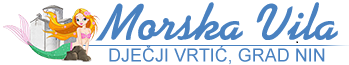                                                            Ulica dr. Franje Tuđmana 5, 23232 NIN                                                           Tel./fax. 023 264 196; www. vrtic-morska-vila.hr, OIB: 52231121132DJEČJI VRTIĆ „MORSKA VILA NIN         UPRAVNO VIJEĆEKLASA:  601-02/23-01/02URBROJ: 2198-10-08-02-23-22Nin, 29. prosinca  2023. godineZAPISNIKs  15.  elektroničke  sjednice  Upravnog vijeća Dječjeg vrtića „Morska vila“ Nin održane,  29. prosinca 2023. godine Obaviješteni članovi Upravnog vijeća putem e-maila su: Ines Jakovčević, Linda Maraš, Ivica Stulić, Toni Dražić, Iva MustaćDana 29. prosinca 2023. godine suglasnost na točke dnevnog reda dostavili su četiri člana Upravnog vijeća i to : Ines Jakovčević, Linda Maraš, Ivica Stulić, Iva MustaćDnevni red: Odluka o donošenju III. Izmjene i dopune financijskog plana za 2023. godinu, nakon dobivene suglasnosti OsnivačaOdluka o donošenju Financijskog plana za 2024. godinu s projekcijama za 2025. i 2026. godinu, nakon dobivene suglasnosti Osnivača.Ad1.) Odluka o donošenju III. Izmjene i dopune financijskog plana za 2023. godinu, nakon dobivene suglasnosti Osnivača. Na temelju članka 42. Statuta Dječjeg vrtića „Morska vila“ Nin, Prijedlog III. Izmjena i dopuna financijskog plana za 2023. godinu donesen je na 12. sjednici Upravnog vijeća održanoj 29. studenoga 2023. godine, te proslijeđen Osnivaču na usvajanje. Isti prijedlog je nepromijenjen, usvojen na 19. sjednici Gradskog vijeća održanoj 14. prosinca 2023. godine. Nakon što je usvojen od Gradskog vijeća Grada Nina i uvršten u Proračun Grada , s četiri glasa „ZA“ donosi se  III. Izmjena i dopuna Financijskog plana za 2023. godinu. Ad2.) Odluka o donošenju Financijskog plana  za 2024. godinu s projekcijama za 2025. i 2026. godinu, nakon dobivene suglasnosti Osnivača. Na temelju članka 29.30. i 32., Zakona o proračunu (NN 87/08, 136/12 i 15/15) i članka 42. Statuta Dječjeg vrtića Morska vila Nin Upravno vijeće Vrtića na 11. sjednici Upravnog vijeća održanoj 02. listopada 2023. godine, donijelo je Prijedlog  financijskog plana za 2024. s projekcijama za 2025. i 2026. godinu, te je proslijeđen Osnivaču na usvajanje. Isti prijedlog je nepromijenjen, usvojen na 19. sjednici Gradskog vijeća održanoj 14. prosinca 2023. godineNakon što je usvojen od Gradskog vijeća Grada Nina i uvršten u Proračun Grada, s četiri glasa „ZA“ donosi se Financijski plan za 2024. s projekcijama za 2025. i 2026. godinu.Zapisničarka:                                                      Predsjednica Upravnog vijeća: Iva Mustać                                                                 Ines Jakovčević 